Dagsetning 06.02.2024Innköllun á Til Hamingju súkkulaðihúðaðir bananar vegna vanmerkingar á ofnæmis- og óþolsvald. Nathan & Olsen hf. hefur innkallað vöruna Til Hamingju súkkulaðihúðaðir bananar sem er með best fyrir dagsetninguna 04.12.2024.  Er þetta gert með tilliti til varúðarsjónarmiða og með hliðsjón af neytendavernd, en Nathan & Olsen vill tryggja að allar vörur sem fyrirtækið dreifir uppfylli ýtrustu gæðakröfur.Ástæða innköllunar er að súkkulaðihúðaðar valhnetur geta leynst í vörunni. 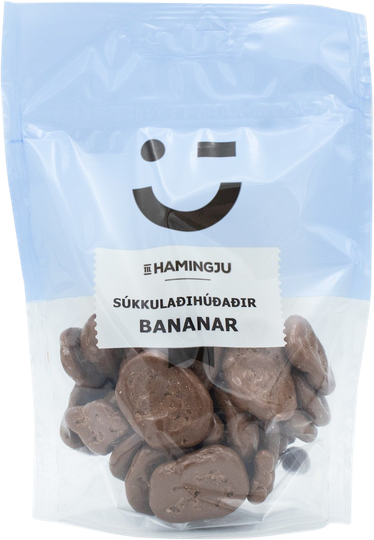 Vörunni var dreift í verslanir Krónunnar, Fjarðarkaup, Samkaupa, Kaupfélag Skagfirðinga og Skaftárskála. Þau sem keypt hafa vörur með ofangreindri „best fyrir” dagsetningu eru vinsamlega beðin um að skila þeim til Nathan & Olsen hf., Klettagörðum 19.Frekari upplýsingar veitir Hildur Guðrún Baldursdóttir í síma 8479573 eða í tölvupósti hildur.baldursdottir@1912.is Virðingarfyllst, 
Hildur Guðrún Baldursdóttir
Gæðastjóri 1912 / Nathan & Olsen / Ekrunnar/ Emmessíss.VörunúmerNafn/ VöruheitiBest fyrir Strikanúmer430846Til Hamingju súkkulaðihúðaðir bananar04.12.20245690595096806